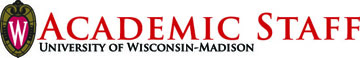 Academic Staff Assembly Motion/Resolution Cover PageResolution/Motion Title: ASPP Change, Chapter 13	ASA #: 748Sponsor(s): Personnel Policies and Procedures Committee, ASECIndividuals/Committees Consulted: Personnel Policies and Procedures CommitteeBackground/Purpose:This update to ASPP Chapter 13.03.B. changes the regular meeting schedule of the Assembly to remove the month of January from the regular meeting schedule. Historically, the Assembly has voted to cancel the January meeting, and this change to ASPP would remove the need for a formal vote on this issue each December. The change only removes January from the regular meeting schedule and does not impact the ability to call a special meeting.Distribution (if approved): This change will be bundled with other ASPP changes approved during the 2020-21 Assembly meetings and sent to the following parties for approval.Rebecca Blank, ChancellorBoard of Regents (for 90 days passive review)A vote in favor of this means your district supports these changes to ASPP.A vote against this means your district does not support these changes to ASPP.Meeting Guide (Can be used by meeting participants to track amendments/changes to resolutions or motions up for consideration)Main Motion/Resolution Moved: 	  SecondedDiscussion (This is where you can ask questions or make comments)If no further amendments, vote is taken on main motion with amendments if any.   Vote on Main Motion   Aye ______    Nay _____Amendment Moved: 	  SecondedDiscussion (This is where you can ask questions or make comments)Vote on Amendment   Aye ______    Nay _____If aye, amendment now included in main motion. If nay, main motion not amended.Amendment Moved: 	  SecondedDiscussion (This is where you can ask questions or make comments)Vote on Amendment   Aye ______    Nay _____If aye, amendment now included in main motion. If nay, main motion not amended.Amendment Moved: 	  SecondedDiscussion (This is where you can ask questions or make comments)Vote on Amendment   Aye ______    Nay _____If aye, amendment now included in main motion. If nay, main motion not amended.Amendment Moved: 	  SecondedDiscussion (This is where you can ask questions or make comments)Vote on Amendment   Aye ______    Nay _____If aye, amendment now included in main motion. If nay, main motion not amended.Amendment Moved: 	  SecondedDiscussion (This is where you can ask questions or make comments)Vote on Amendment   Aye ______    Nay _____If aye, amendment now included in main motion. If nay, main motion not amended.Amendment Moved: 	  SecondedDiscussion (This is where you can ask questions or make comments)Vote on Amendment   Aye ______    Nay _____If aye, amendment now included in main motion. If nay, main motion not amended.